UČNI SKLOP: Seznami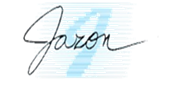 Tema: Prikazovanje podatkov in krajšanjePreverjanje znanjaPreverjanje znanjaslovničnih vsebinReši preverjanje znanja na povezavah  https://eucbeniki.sio.si/slo9/2272/index8.html, https://eucbeniki.sio.si/slo9/2272/index9.html,https://eucbeniki.sio.si/slo9/2272/index10.html inhttps://eucbeniki.sio.si/slo9/2272/index11.html na str. 275ꟷ278 (od 1. do 12. naloge).Naloge so zasnovane tako, da lahko pravilnost svojih odgovorov preverjaš sproti.